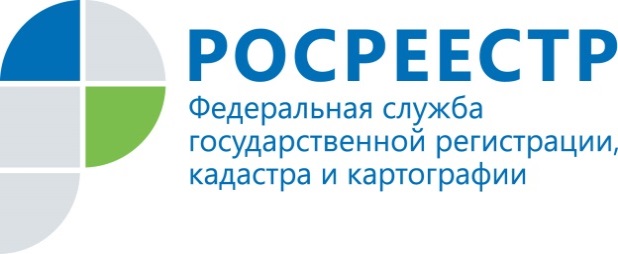 «Горячая линия» по вопросам регистрации прав на гаражи10 августа с 14.00 до 15.30 Управление Росреестра по Красноярскому краю проведет «горячую линию» по вопросам государственной регистрации прав на гаражи.«Горячая линия» в Управлении организована в рамках плановых консультационных мероприятий по информированию жителей Красноярского края по всем вопросам полномочий Росреестра. В 2018 году Росреестр отмечает две юбилейные даты: 10-летие образования Службы и 20-летие создания государственной системы регистрации прав на недвижимость.В ходе «горячей линий» жители края смогут узнать:Какие документы необходимы для государственной регистрации гаража? Как зарегистрировать право на гараж в составе гаражного кооператива?Как оформить гараж по «дачной амнистии»? На эти и другие вопросы ответят специалисты Управления Росреестра по Красноярскому краюТелефон «горячей линии»: (391) 274-93-73Пресс-службаУправления Росреестра по Красноярскому краю: тел.: (391) 2-524-367, (391)2-524-356е-mail: pressa@r24.rosreestr.ruсайт: https://www.rosreestr.ru Страница «ВКонтакте» http://vk.com/to24.rosreestr